PurposeThe standards elaborations (SEs) support teachers to connect curriculum to evidence in assessment so that students are assessed on what they have had the opportunity to learn. The SEs can be used to:make consistent and comparable judgments, on a five-point scale, about the evidence of learning in a folio of student work across a year/banddevelop task-specific standards (or marking guides) for individual assessment tasksquality assure planning documents to ensure coverage of the achievement standard across a year/band.StructureThe SEs have been developed using the Australian Curriculum achievement standard. The achievement standard for Digital Technologies describes what students are expected to know and be able to do at the end of each year. Teachers use the SEs during and at the end of a teaching period to make on-balance judgments about the qualities in student work that demonstrate the depth and breadth of their learning.In Queensland, the achievement standard represents the C standard — a sound level of knowledge and understanding of the content, and application of skills. The SEs are presented in a matrix where the discernible differences and/or degrees of quality between each performance level are highlighted. Teachers match these discernible differences and/or degrees of quality to characteristics of student work to make judgments across a five-point scale.Years 3–4  standard elaborations*sub-strand not assessed for this level © State of Queensland (QCAA) 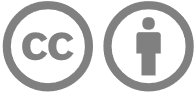 Licence: https://creativecommons.org/licenses/by/4.0 | Copyright notice: www.qcaa.qld.edu.au/copyright — lists the full terms and conditions, which specify certain exceptions to the licence. | Attribution: (include the link): © State of Queensland (QCAA) 2023Unless otherwise indicated material from Australian Curriculum is © ACARA 2010–present, licensed under CC BY 4.0. For the latest information and additional terms of use, please check the Australian Curriculum website and its copyright notice.Years 3–4 standard elaborations — 
Australian Curriculum : Years 3–4 Australian Curriculum:  achievement standardBy the end of Year 4 students create simple digital solutions and use provided design criteria to check if solutions meet user needs. Students process and represent data for different purposes. They follow and describe simple algorithms involving branching and iteration and implement them as visual programs. Students securely access and use digital systems and their peripherals for a range of purposes, including transmitting data. They use the core features of common digital tools to plan, create, locate and share content, and to collaborate, following agreed behaviours. Students identify their personal data stored online and recognise the risks.Source: Australian Curriculum, Assessment and Reporting Authority (ACARA), Australian Curriculum Version 9.0  for Foundation–10 https://v9.australiancurriculum.edu.au/f-10-curriculum/learning-areas/digital-technologies/year-3?view=quick&detailed-content-descriptions=0&hide-ccp=0&hide-gc=0&side-by-side=1&strands-start-index=0&subjects-start-index=0ABCDEThe folio of student work contains evidence of the following:The folio of student work contains evidence of the following:The folio of student work contains evidence of the following:The folio of student work contains evidence of the following:The folio of student work contains evidence of the following:Knowledge and understandingDigital systemssecure access and proficient use of digital systems and their peripherals for a range of purposes, including transmitting datasecure access and effective use of digital systems and their peripherals for a range of purposes, including transmitting datasecure access and use of digital systems and their peripherals for a range of purposes, including transmitting datasecure access and guided use of digital systems and their peripheralssecure access and directed use of digital systemsKnowledge and understandingData representationproficient:processing of data for different purposesrepresentation of data for different purposeseffective:processing of data for different purposesrepresentation of data for different purposesprocessing of data for different purposesrepresentation of data for different purposesguided processing of data for different purposespartial representation of data for different purposesdirected processing of data for different purposesfragmented representation of data for different purposesProcesses and production skillsInvestigating and defining*Processes and production skillsGenerating 
and designingfollowing and comprehensively describing simple algorithms involving branching and iterationfollowing and effectively describing simple algorithms involving branching and iterationfollowing and describing simple algorithms involving branching and iterationfollowing and identifying simple algorithms involving branching and/or iterationdirected following and identifying simple algorithmsProcesses and production skillsProducing and implementingproficient implementation of simple algorithms involving branching and iteration as visual programseffective implementation of simple algorithms involving branching and iteration as visual programsimplementation of simple algorithms involving branching and iteration as visual programsguided implementation of simple algorithms involving branching and/or iteration as visual programsdirected implementation of simple algorithmsProcesses and production skillsProducing and implementingconsidered creation of simple digital solutionseffective creation of simple digital solutionscreation of simple digital solutionsguided creation of simple digital solutionsdirected creation of simple digital solutionsProcesses and production skillsCollaborating and managingproficient use of the core features of common digital tools to:plan, create, locate and share contentcollaboratefollowing agreed behaviourseffective use of the core features of common digital tools to:plan, create, locate and share contentcollaboratefollowing agreed behavioursuse of the core features of common digital tools to:plan, create, locate and share contentcollaboratefollowing agreed behavioursvariable use of the core features of common digital tools to partially:plan, create, locate and/or share contentcollaboratefollowing agreed behavioursdirected use of the core features of common digital toolsProcesses and production skillsEvaluatingreasoned use of provided design criteria to check if solutions meet user needsinformed use of provided design criteria to check if solutions meet user needsuse of provided design criteria to check if solutions meet user needsguided use of provided design criteria to check if solutions meet user needsdirected use of provided design criteria to check if solutions meet user needsProcesses and production skillsPrivacy and securitydiscerning identification of their personal data stored online and recognition of the risks.informed identification of their personal data stored online and recognition of the risks.identification of their personal data stored online and recognition of the risks.guided identification of their personal data stored online and/or recognition of the risks.directed identification of their personal data stored online.Keyshading emphasises the qualities that discriminate between the A–E descriptors